Καλημέρα παιδάκια,                    Χρόνια πολλά στην Ελένη και στον Κωνσταντίνο!!!! Στα προηγούμενα μαθήματα είχαμε μιλήσει για τα τοπικά επιρρήματα (λέξεις που απαντούν στην ερώτηση πού; )  για τα χρονικά επιρρήματα (λέξεις που απαντούν στην ερώτηση πότε;) Σήμερα θα δείτε μια άλλη ομάδα επιρρημάτων που απαντούν στην ερώτηση πώς; )           τα τροπικά επιρρήματαΔιάβασε καλά τι σου λέει η Βάγια και κάνε τις ασκήσεις παρακάτω.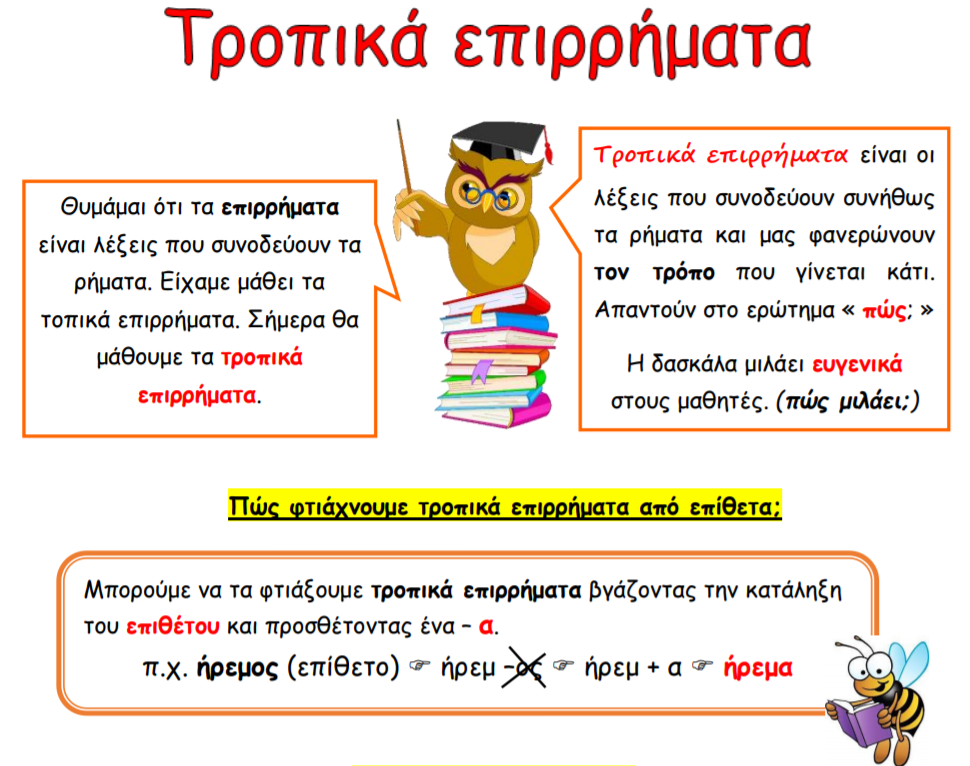 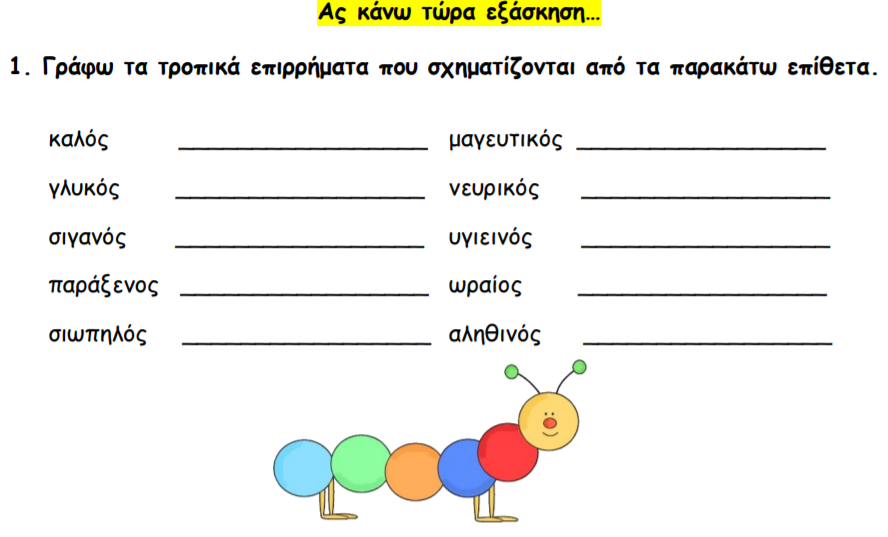 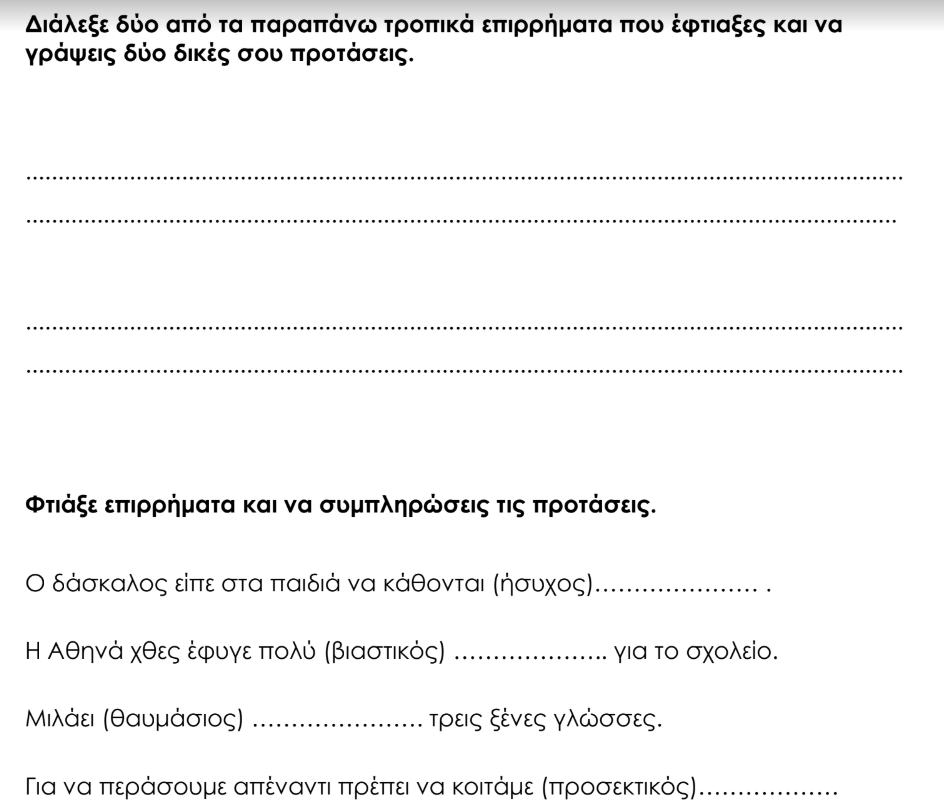 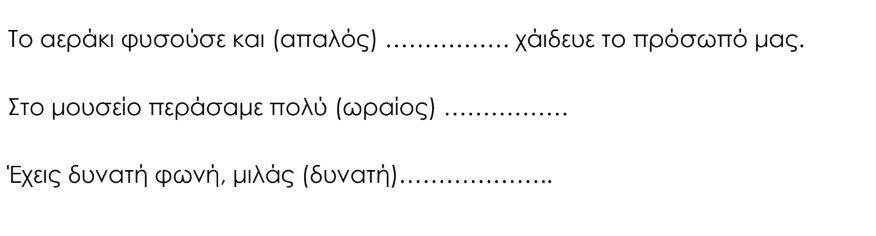 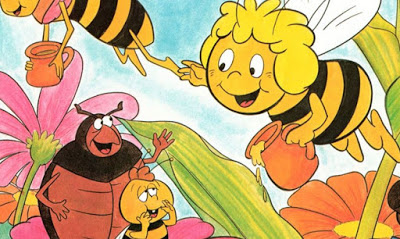 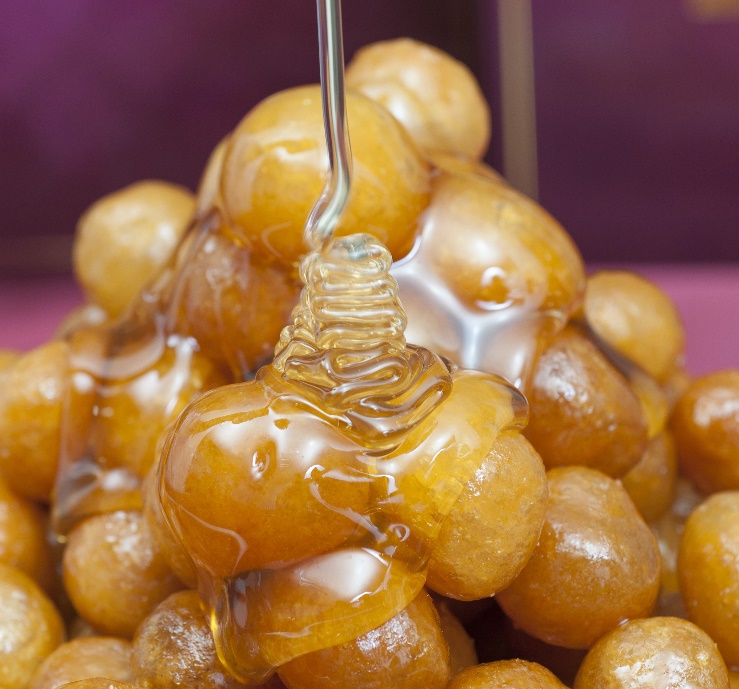 Ας δούμε κι ένα εργαζόμενο έντομο που γιορτάζει :https://www.youtube.com/watch?v=tX1t6LF2vE8Κι ο κλήρος πέφτεεεεεεεεεεειιιιιιιιιιι: